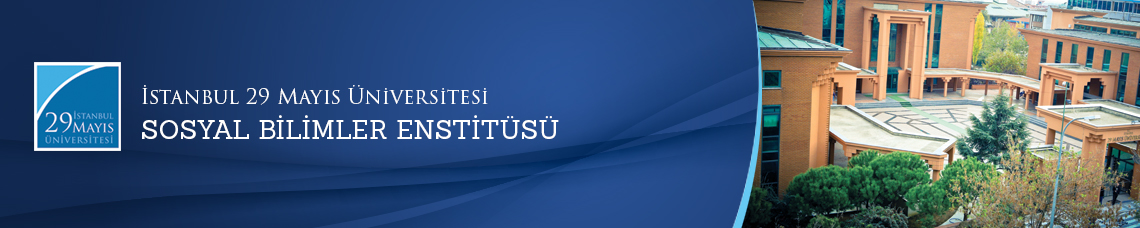                      Yüksek Lisans Tezi Savunma Toplantısı
          Öğrenci:                    Ünal ŞAHİN    Ana Bilim Dalı:  Temel İslam Bilimleri         Bilim Dalı:         İslam Hukuku    Tez Başlığı:             ‘’ Zeylai ve İbn Nüceym’in                 Eserlerinde  Ahkamın Değişmesi Örneği’’    Tez Jürisi:                  Doç. Dr. Asım Cüneyd KÖKSAL (Tez Danışmanı)                Prof. Dr. Ali BARDAKOĞLU                 Prof. Dr. Mehmet ERDOĞAN    Tarih-Saat:           21.08.2015  -  15:00        Yer:                              Edebiyat Fakültesi 112 Numaralı Toplantı Salonu                                                 İstanbul 29 Mayıs Üniversitesi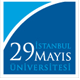 